TASK CAD D FOR THE STUDENTS WHO HAD PARTICIPATED BEFORE IN THE COURSEthe task is divided in 2 tasks:Task A FlatDo the model of the flat, attached is the cad file, so please do all the model of the flat, with only windows, doors, and materials on walls, please upload the archicad fileTask B House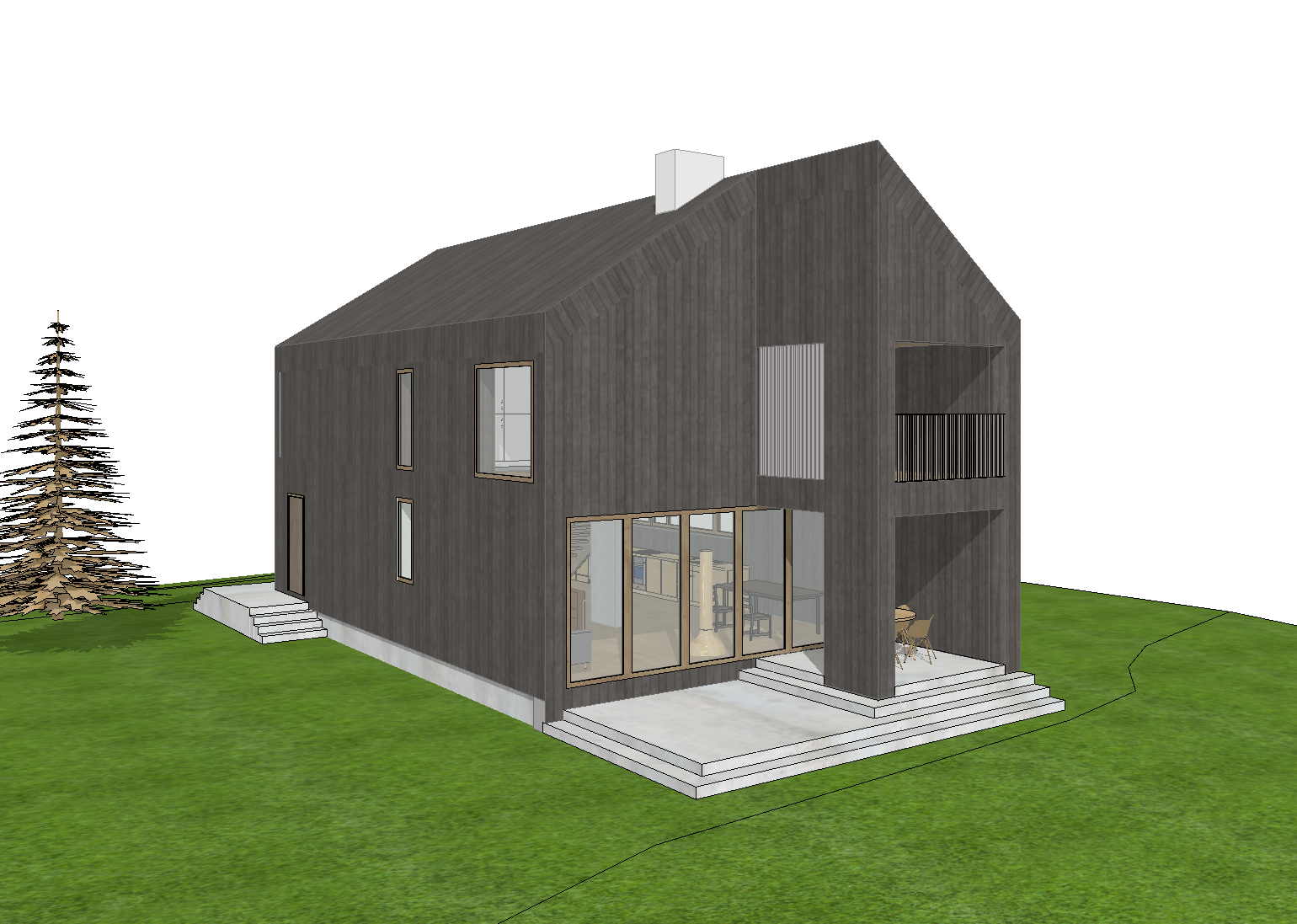 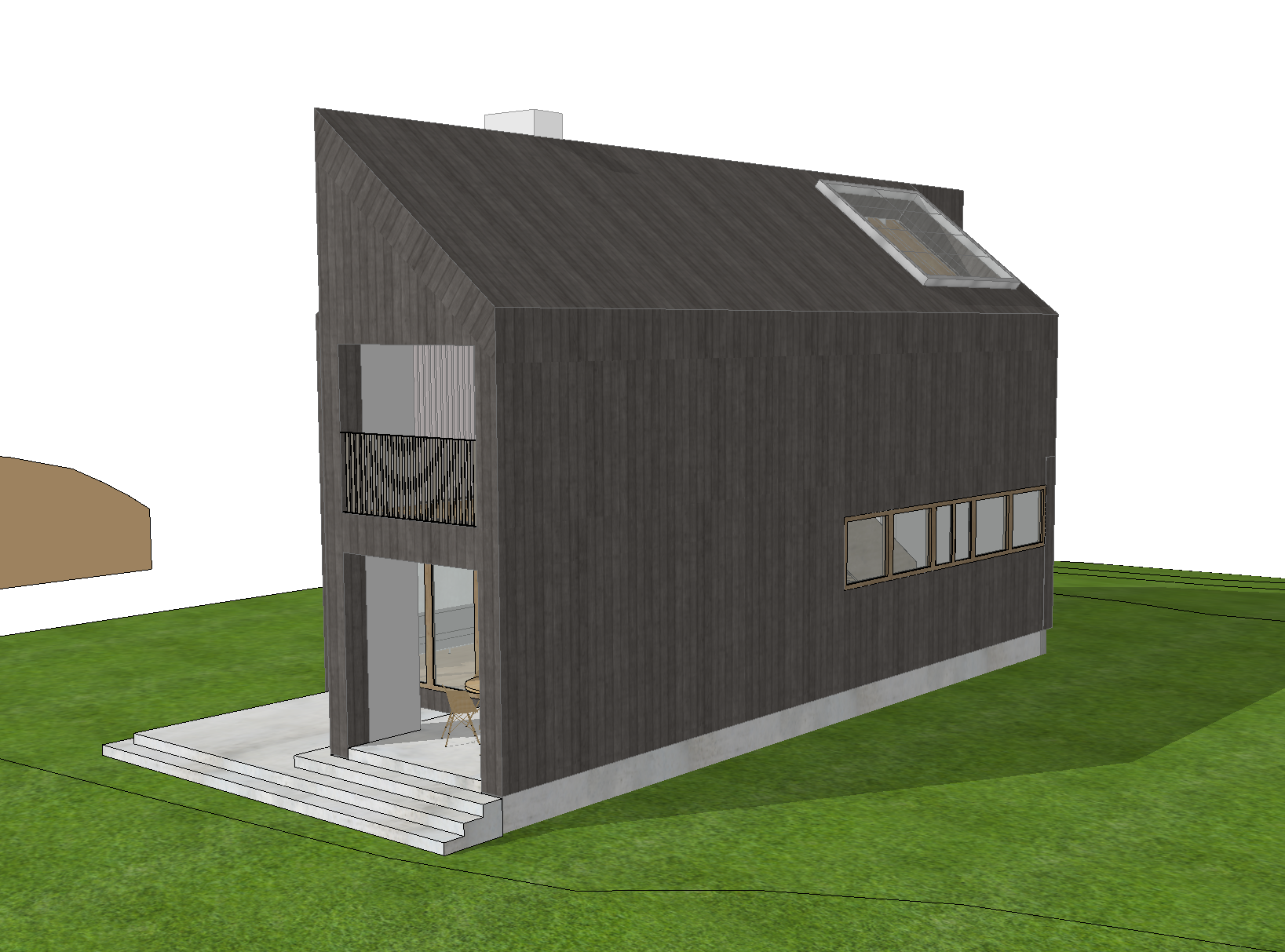 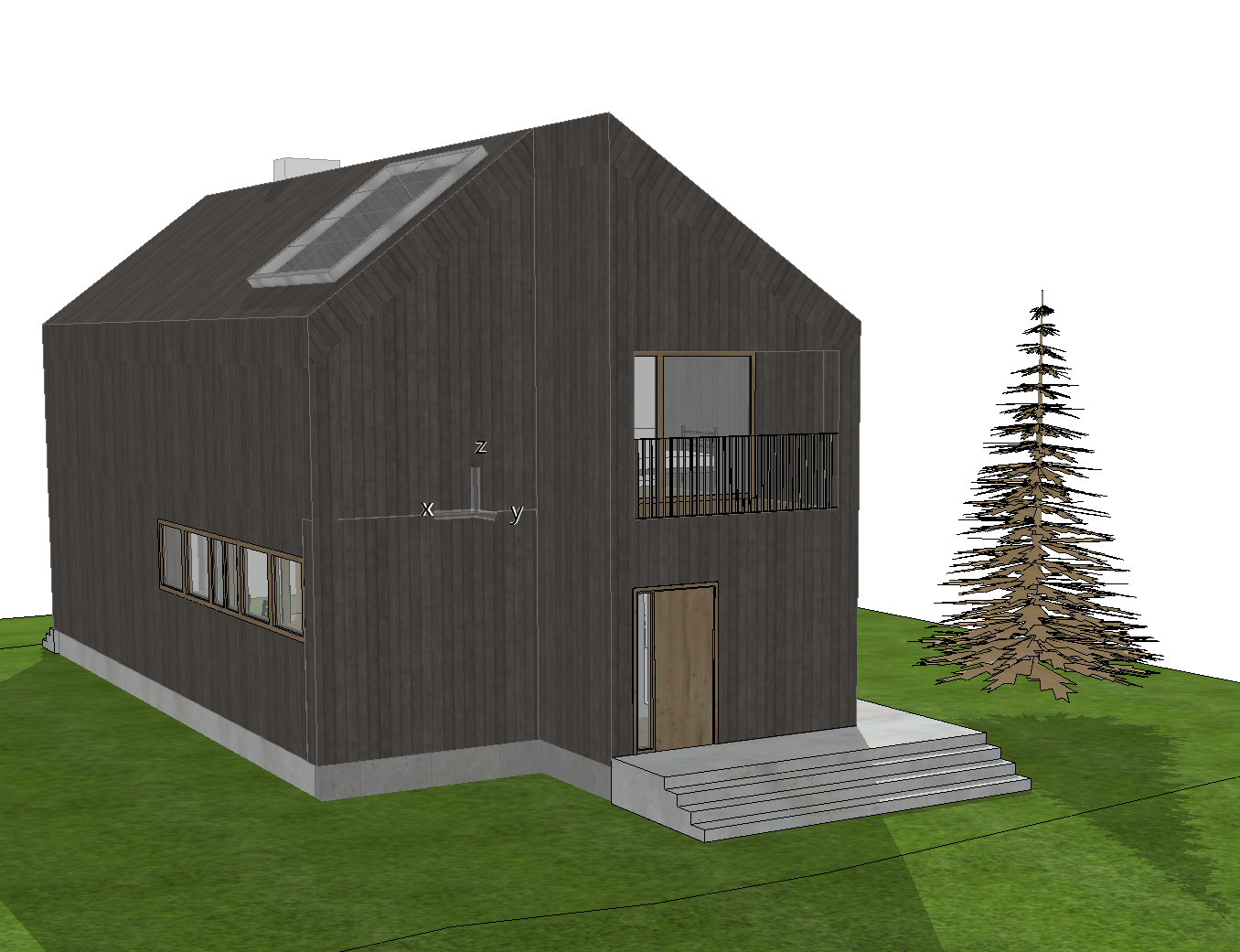 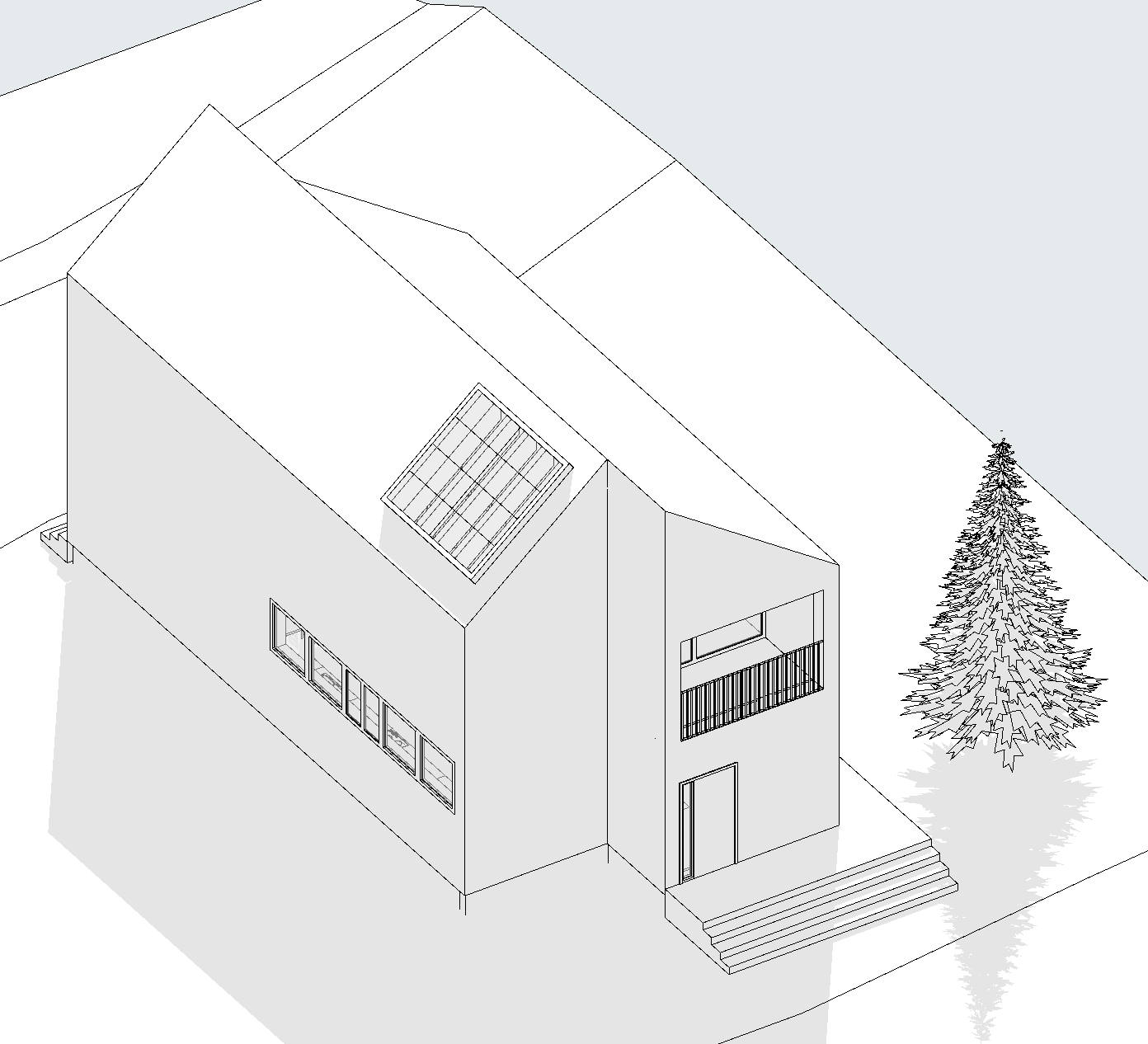 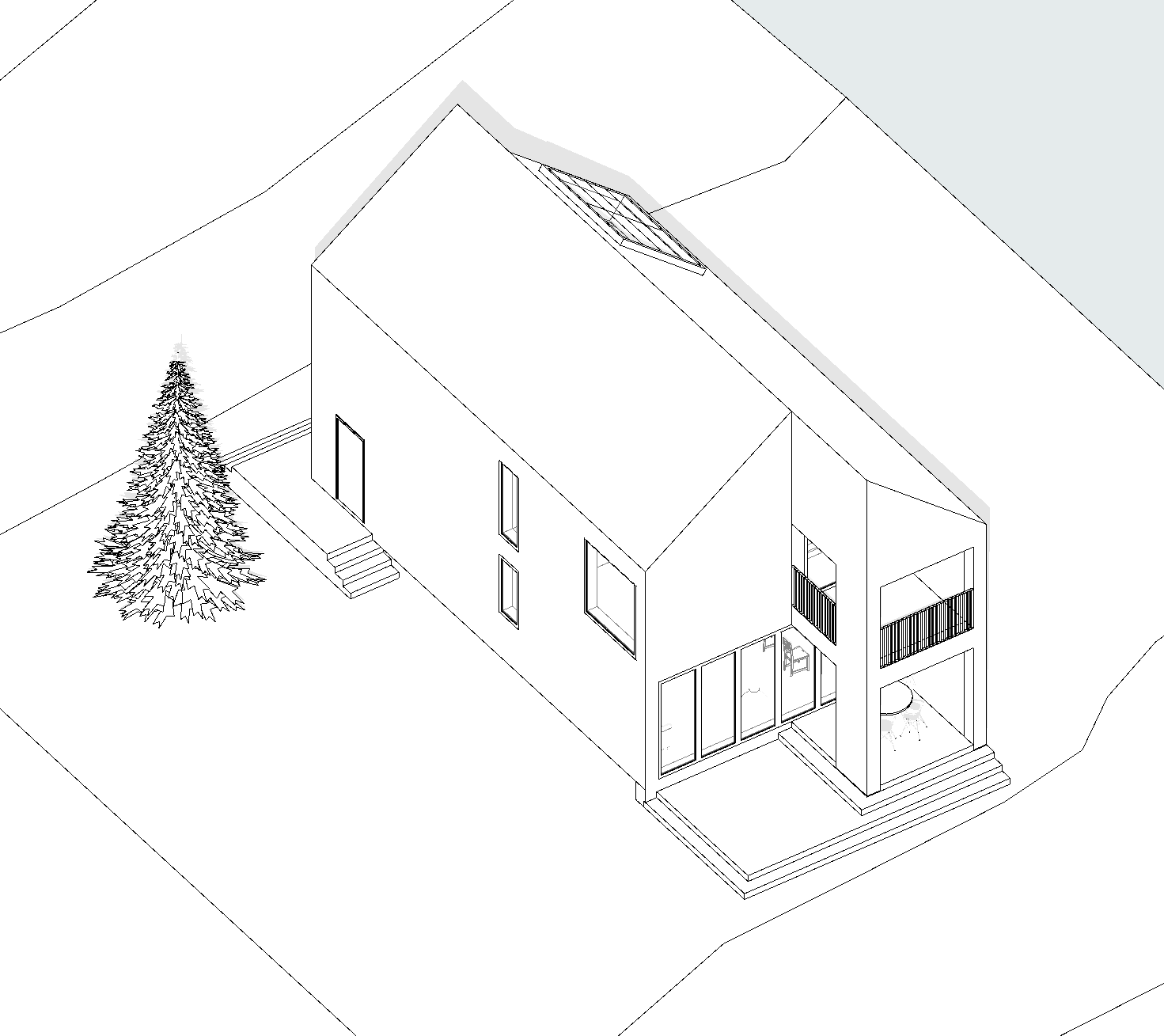 please do a pdf document, A3 landscape with the following documents:1Krs. floor plan2Krs. floor planSections (2)North Facade, East FacadeSouth Facade, West FacadeAxonometric viewPerspective (Outside)Perspective (inside)Render (inside)all the A3 pages have to be in one pdfeach page have to have:Name of student, student number, and content of the page (floor plan, section etc..)please deliver by the 3th of June pleasethank you very muchBest regardsMarco Rodriguez